Муниципальное бюджетное общеобразовательное учреждение«Кириковская средняя школа»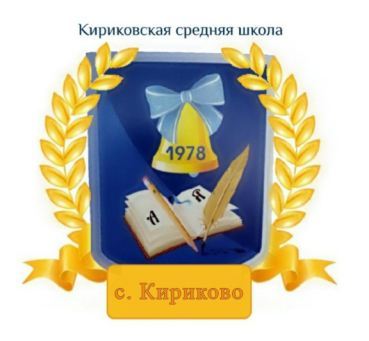 РАБОЧАЯ ПРОГРАММАпо предмету «Изобразительное искусство» для учащихся 1 класса муниципального бюджетного общеобразовательного учреждения «Кириковская средняя школа»Составил: учитель первой квалификационной категории Слабкова Ирина Владимировна2019-2020 учебный годПояснительная записка.     Настоящая рабочая программа составлена на основании основнойобразовательной программы начального общего образования муниципального бюджетного общеобразовательного учреждения «Кириковская средняя школа» № 71-од от 07.03.2019, учебного плана муниципального бюджетного общеобразовательного учреждения «Кириковскаясредняя  школа» (1-4 класс) на 2019-2020 учебный год, учебника Изобразительное искусство. Ты изображаешь, украшаешь и строишь. Учеб. для 1кл. общеобразовательных организаций. /Л.А.Неменская. – М.: «Просвещение» 2014 рекомендованного  Министерством образования и науки РФ, положения о рабочей программе педагога  муниципального бюджетного общеобразовательного учреждения «Кириковская средняя  школа» реализующего предметы, курсы и дисциплины общего образования от 30 мая 2019 года       Рабочая программа реализует следующие цели и задачи обучения:- воспитание эстетических чувств, интереса к изобразительному искусству; обогащение нравственного опыта, представлений о добре и зле; воспитание нравственных чувств, уважение к культуре  народов многонациональной России и других стран;- развитие воображения, желания  и  умения подходить к любой своей деятельности творчески; способности к восприятию искусства  и окружающего мира; умений и навыков сотрудничества в художественной деятельности;- освоение первоначальных знаний о пластических искусствах: изобразительных, декоративно-прикладных, архитектуре и дизайне – их роли в жизни человека и общества;- овладение элементарной художественной грамотой; формирование художественного кругозора и приобретение опыта работы в различных видах художественно-творческой деятельности, разными художественными материалами; совершенствование эстетического вкуса.Задачи:- совершенствование эмоционально-образного восприятия произведений искусства и окружающего мира;- развитие способности видеть проявление художественной культуры в реальной жизни (музеи, архитектура, дизайн, скульптура и др.);- формирование навыков работы с различными художественными материалами.         Согласно программе, на изучение изобразительного искусства в 1 классе отводится 33 часа (33 учебные недели). Исходя из учебного плана Кириковской средней школы на изучение курса «Изобразительное искусство» отведено 1 час в неделю.Промежуточная аттестация проводится с 04.05.2020 по 25.05.2020 г. в форме инсценирования сказки.Планируемые результаты освоения предмета.     Программа обеспечивает достижение выпускниками начальной школы следующих личностных, метапредметных и предметных результатов.       Личностные результаты.- в ценностно-эстетической сфере:  эмоционально-ценностное отношение к окружающему миру (семье, Родине, природе, людям); толерантное принятие разнообразия культурных явлений; художественный вкус и способность к эстетической оценке произведений искусства и явлений окружающей жизни;- в познавательной (когнитивной)  сфере: способность к художественному пониманию мира, умение применять полученные знания в собственной художественно-творческой деятельности;- в трудовой сфере:  навыки использования различных художественных материалов для работы в разных техниках; стремление использовать художественные умения для создания красивых вещей  или их украшения.       Метапредметные результаты.- умение  видеть  и воспринимать проявления художественной культуры  в окружающей жизни (техника, музеи, архитектура, дизайн, скульптура и др.);- желание общаться с искусством, участвовать в обсуждении содержания и выразительных средств произведений искусства;- активно использовать язык изобразительного искусства и различных художественных материалов для освоения содержания разных учебных предметов (литературы, окружающего мира, родного языка и др.);- обогащение ключевых компетенций (коммуникативных, деятельностных и др.)  художественно-эстетическим содержанием;- умение организовывать самостоятельную художественно-творческую деятельность, выбирать средства для реализации художественного замысла;- способность оценивать результаты художественно-творческой  деятельности, собственной и одноклассников.       Предметные результаты.- в познавательной сфере: понимание значения искусства в жизни человека и общества; восприятие и характеристика художественных образов, представленных в произведениях искусства; умение различать основные виды и жанры пластических искусств, характеризовать их специфику; сформированность представлений о ведущих музеях России и художественных музеях своего региона;- в ценностно-эстетической сфере:  умение различать и передавать в художественно-творческой  деятельности характер, эмоциональное состояние и  свое отношение к природе, человеку, обществу; осознание общечеловеческих ценностей, выраженных в главных темах искусства, и отражение их в собственной художественной деятельности; умение эмоционально оценивать шедевры русского и мирового искусства (в пределах изученного);  проявление устойчивого интереса к художественным традициям своего и других народов; - в коммуникативной сфере: способность высказывать суждения о художественных особенностях произведений, изображающих природу и человека в различных  эмоциональных состояниях; умение обсуждать коллективные результаты художественно-творческой деятельности;- в трудовой сфере:  умение использовать различные материалы и средства художественной выразительности для передачи замысла в собственной художественной деятельности; моделирование новых образов путем трансформации известных (с использованием средств изобразительного искусства и компьютерной графики).В результате изучения предмета «Изобразительное искусство» у обучающихся:- будут сформированы основы художественной культуры: представления о специфике искусства, потребность в художественном творчестве и в общении с искусством;- начнут развиваться образное мышление, наблюдательность и воображение, творческие способности, эстетические чувства, формироваться основы анализа произведения искусства;-будут формироваться основы духовно-нравственных ценностей личности, будет проявляться эмоционально-ценностное отношение к миру, художественный вкус;- появится способность к реализации творческого потенциала в духовной, художественно-продуктивной деятельности, разовьется трудолюбие, открытость миру, диалогичность;- установится осознанное уважение и принятие традиций, форм культурного-исторической, социальной и духовной жизни родного края, наполнятся конкретным содержание понятия «Отечество»,«родная земля», «моя семья и род», «мой дом»; разовьется принятие культуры и духовных традиций много национального народа Российской Федерации, зародится социально ориентированный и взгляд на мир;- будут заложены основы российской гражданской идентичности, чувства гордости за свою Родину, появится осознание своей этнической и национальной принадлежности, ответственности за общее благополучие.       Обучающиеся: - овладеют умениями и навыками восприятия произведений искусства; смогут понимать образную природу искусства; давать эстетическую оценку явлениям окружающего мира;- получат навыки сотрудничества со взрослыми и сверстника научатся вести диалог, участвовать в обсуждении значимых явлений жизни и искусства;- научатся различать виды и жанры искусства, смогут называть ведущие художественные музеи России (и своего региона);- будут использовать выразительные средства для воплощения собственного художественно-творческого замысла; смогут выполнять простые рисунки и орнаментальные композиции, используя язык компьютерной графики в программе Paint.Содержание учебного предмета.4.Тематическое планирование с указанием количества часов на освоение каждой темы.5. Список литературы, используемый при оформлении рабочей программы.1.Изобразительное искусство. Ты изображаешь, украшаешь и строишь. Учебник для 1 класса общеобразовательных организаций. /Л.А.Неменская.– М.: «Просвещение» 2014.2. Уроки изобразительного искусства. Поурочные разработки. 1 – 4 классы / Б.М.Неменский, Л.А.Неменская, Е.И.Коротеева.– М.: «Просвещение» 2014.СОГЛАСОВАНО:Заместитель директора по учебно-воспитательной работе 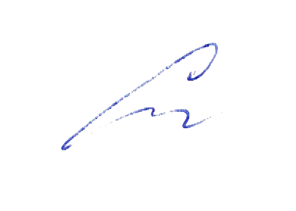 Сластихина Н.П.______«30» августа 2019 г.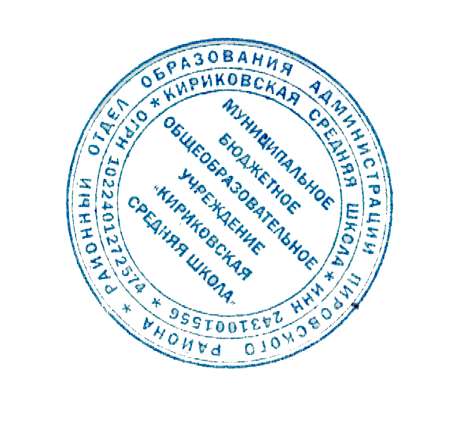 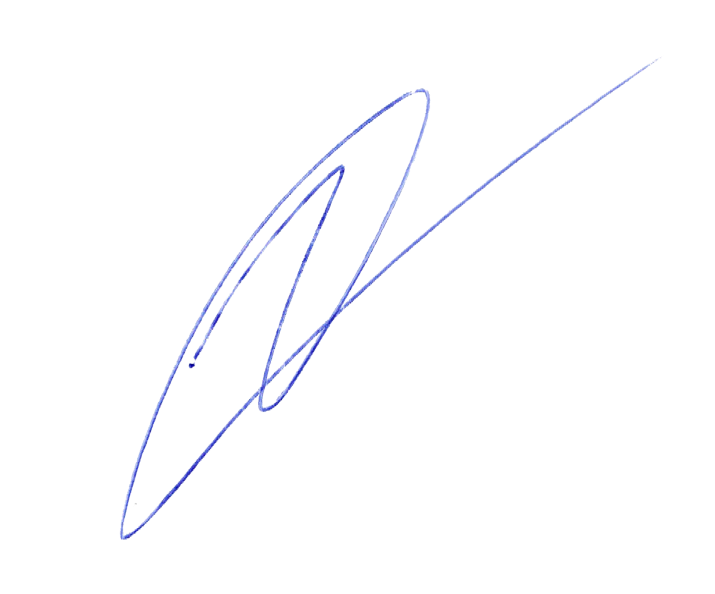 УТВЕРЖДАЮ:Директор муниципального бюджетного общеобразовательного учреждения «Кириковская средняя школа» Ивченко О.В. _______«30» августа 2019 г.№ п/пРаздел/ Кол-во часовСодержание раздела и подразделов1Ты учишься изображать. Знакомство с мастером изображения.(9 часов)Мастер Изображения учит видеть и изображать. Первичный опыт работы художественными материалами, эстетическая оценка их выразительных возможностей. Пятно, объем, линия, цвет — основные средства изображения. Овладение первичными навыками изображения на плоскости с помощью линии, пятна, цвета. Овладение первичными навыками изображения в объеме.2Ты украшаешь. Знакомство с мастером украшения.(7 часов)Украшения в природе. Красоту нужно уметь замечать. Люди радуются красоте и украшают мир вокруг себя. Мастер Украшения учит любоваться красотой.Основы понимания роли декоративной художественной деятельности в жизни человека. Мастер Украшения — мастер общения, он организует общение людей, помогая им наглядно выявлять свои роли.Первичный опыт владения художественными материалами и техниками (аппликация, бумагопластика, коллаж, монотипия). Первичный опыт коллективной деятельности.3Ты строишь. Знакомство с мастером постройки.(9 часов)Первичные представления о конструктивной художественной деятельности и ее роли в жизни человека. Художественный образ в архитектуре и дизайне. Мастер Постройки — олицетворение конструктивной художественной деятельности.Умение видеть конструкцию формы предмета лежит в основе умения рисовать. Разные типы построек. Первичные умения видеть конструкцию, т. е. построение предмета. Первичный опыт владения художественными материалами и техниками конструирования. Первичный опыт коллективной работы.4Изображение, украшение, постройка всегда помогают друг другу.(8 часов)Общие начала всех пространственно-визуальных искусств — пятно, линия, цвет в пространстве и на плоскости. Различное использование в разных видах искусства этих элементов языка. Изображение, украшение и постройка — разные стороны работы художника и присутствуют в любом произведении, которое он создает. Наблюдение природы и природных объектов. Эстетическое восприятие природы. Художественно-образное видение окружающего мира. Навыки коллективной творческой деятельности.Итого: 33часа.   № п/пТемаКол-во часовДатаПримечание 1 четверть (8 часов)1 четверть (8 часов)1 четверть (8 часов)1 четверть (8 часов)1 четверть (8 часов)Ты учишься изображать (9 часов)Ты учишься изображать (9 часов)Ты учишься изображать (9 часов)Ты учишься изображать (9 часов)Ты учишься изображать (9 часов)1.Все дети любят рисовать102.09.2.Изображения всюду вокруг нас109.09.3.Мастер Изображения учит видеть116.09.4.Изображать можно пятном123.09.5.Изображать можно в объеме130.09.6.Изображать можно линией107.10.7.Разноцветные краски114.10.8.Изображать можно и то, что невидимо (настроение)121.10.2 четверть (7 часов)2 четверть (7 часов)2 четверть (7 часов)2 четверть (7 часов)2 четверть (7 часов)9.Художник и зрители (обобщение темы)111.11.Ты украшаешь (7 часов)Ты украшаешь (7 часов)Ты украшаешь (7 часов)Ты украшаешь (7 часов)Ты украшаешь (7 часов)10.Мир полон украшений118.11.11.Красоту нужно уметь замечать. Цветы125.11.12.Узоры на крыльях. Ритм пятен102.12.13.Красивые рыбы. Монотипия 109.12.14.Украшения птиц. Объёмная аппликация116.12.15.Как украшает себя человек123.12.3 четверть (7 часов)3 четверть (7 часов)3 четверть (7 часов)3 четверть (7 часов)3 четверть (7 часов)16.Мастер Украшения помогает сделать праздник (обобщение темы)113.01.Ты строишь (9 часов)Ты строишь (9 часов)Ты строишь (9 часов)Ты строишь (9 часов)Ты строишь (9 часов)17.18.Постройки в нашей жизни220.01.27.01.19.Дома бывают разными103.02.20.Домики, которые построила природа110.02.21.Дом снаружи и внутри102.03.22.Строим город116.03.4 четверть (11 часов)4 четверть (11 часов)4 четверть (11 часов)4 четверть (11 часов)4 четверть (11 часов)23.Все имеет свое строение                                                                                                                                                                                                                                                                                                                                                                                                                                                                                                                    130.03.24.Строим вещи106.04.25.Село, в котором мы живем (обобщение темы)113.04.Изображение, украшение, постройка всегда помогают друг другу (8 часов)Изображение, украшение, постройка всегда помогают друг другу (8 часов)Изображение, украшение, постройка всегда помогают друг другу (8 часов)Изображение, украшение, постройка всегда помогают друг другу (8 часов)Изображение, украшение, постройка всегда помогают друг другу (8 часов)26.Три Брата-Мастера всегда трудятся вместе120.04.27.Праздник весны127.04.28.Промежуточная аттестация.Инсценирование сказки118.05.29.Праздник птиц125.05.30.Разноцветные жуки31.Сказочная страна232.Времена года133.Здравствуй, лето! (обобщение темы)1